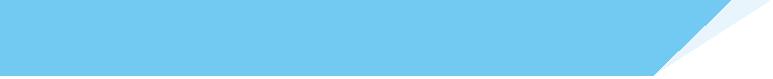 工业电脑机箱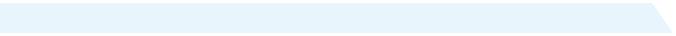 w w w . i e i w o r l d . c o m . c n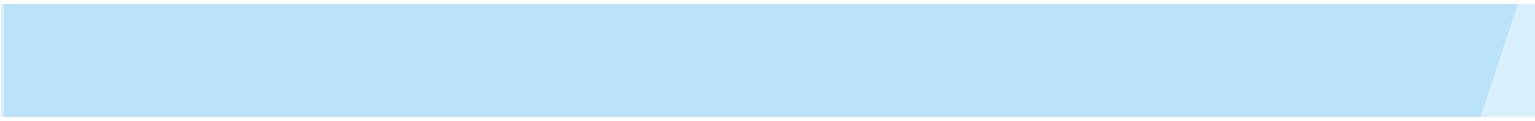 EBC-2100	EPIC NANO 系列嵌入式机箱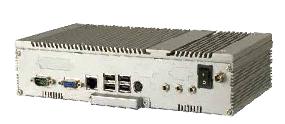 规格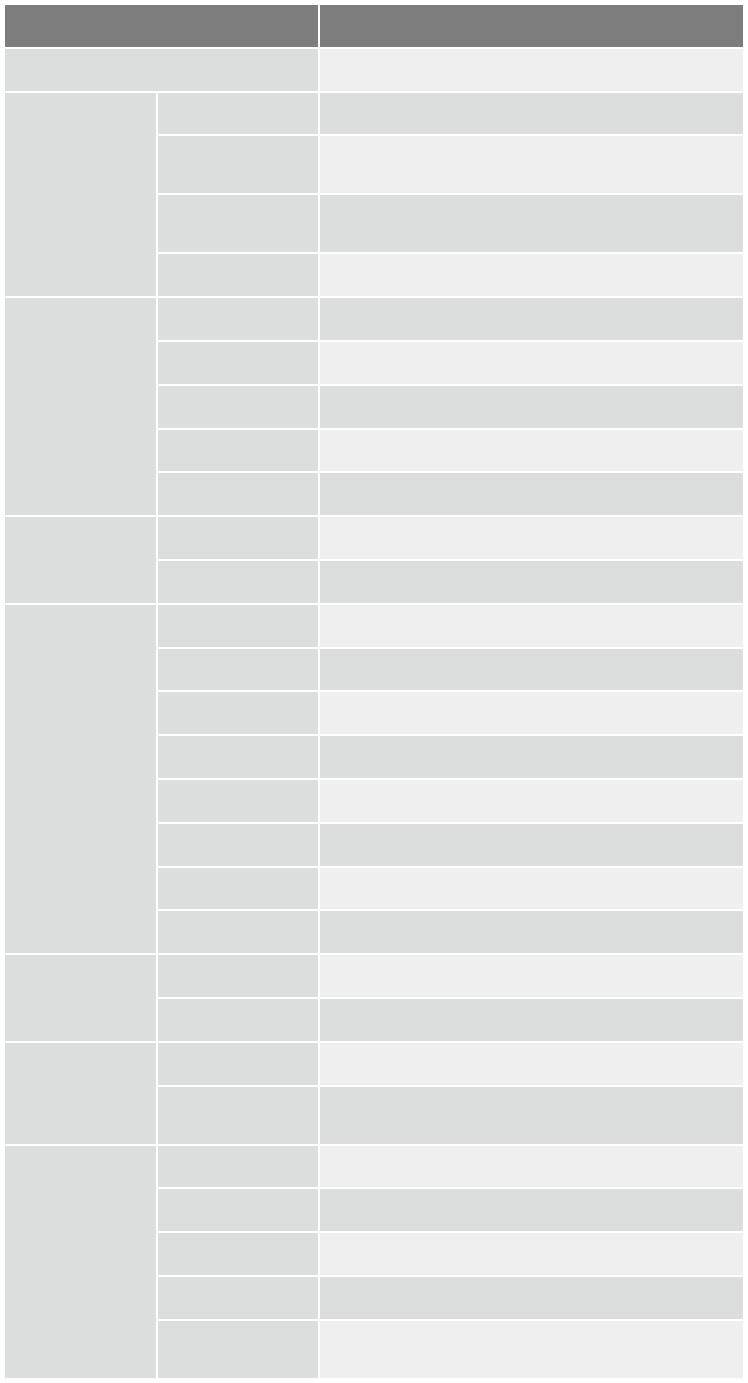 可选配件系统硬盘驱动符合标准 MIL-STD-810F 514.5C-1 测试；SSD/CF 通过 MIL-STD-810F 514.5C-2 标准测试。特性基于 AMD LX-800 的无风扇系统完整的 I/O 接口，包括LAN、COM、四个USB单 12V 直流电源输入，AT模式DDR 最高支持 1GB尺寸 ( 单位 : mm)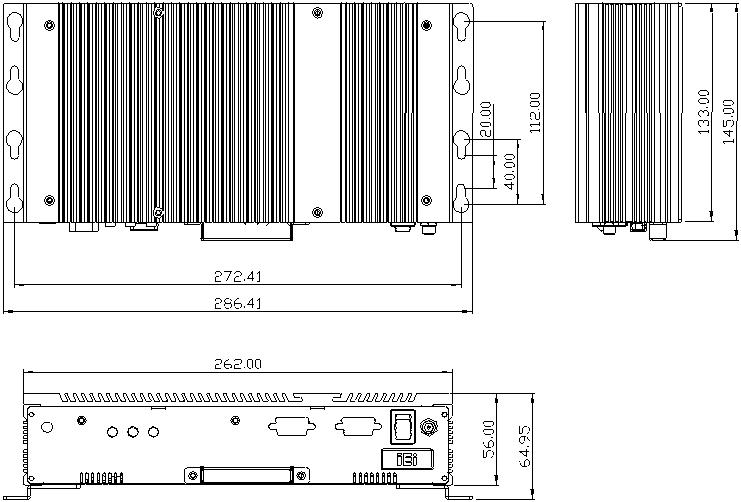 订购信息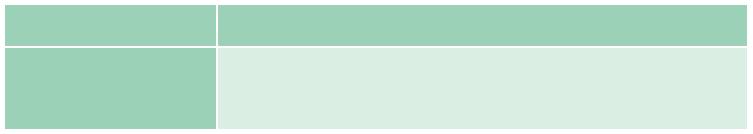 可选配件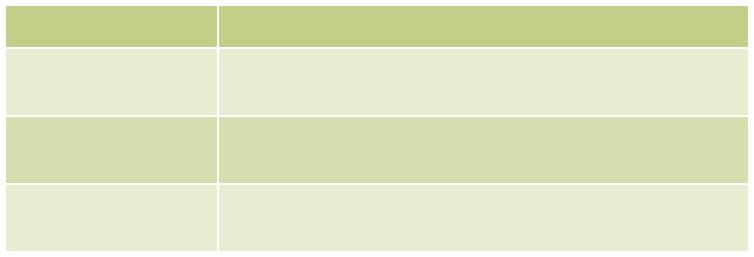 包装清单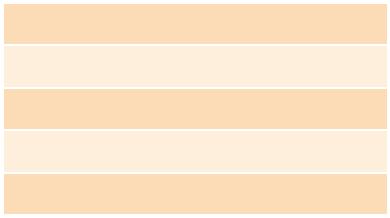 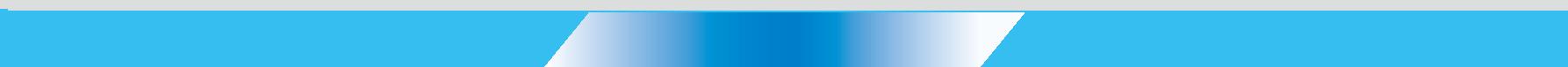 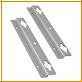 EBC-2100-2019-V10型号EBC-2100平台仅机箱颜色Cool gray尺寸( (WxDxH)262 x 134 x 56(mm)262 x 134 x 56机箱(mm)机箱系统风扇系统风扇40 x 40 x 10 (optional)(WxDxH) (mm)40 x 40 x 10 (optional)(WxDxH) (mm)机箱材质铝合金重型金属主板型号NANO-LX主板尺寸 (mm)EPIC (165 x 115)主板处理器Refer to SBC芯片组Refer to SBC系统内存Refer to SBC硬盘驱动器1 x 2.5" SATA HDD drive bay存储CF Card/CFast1PS2 (KB/MS)1USB 2.04网络1 x Realtek 8100CI/O 接口COM 口1+2 RS-232*I/O 接口LPT1*LPT1*显示1 x VGA音频3 x 音频 jack*无线N/APCIe MiniN/A扩展其它1 x PCI-104电源输入12 V DC in, AT mode only电源12V@0.92A功耗12V@0.92A功耗(AMD LX800 CPU with 400MHz 256MB DDR RAM)(AMD LX800 CPU with 400MHz 256MB DDR RAM)安装方式Desktop, wall mount操作温度0°C ~ 50°C可靠性冲击Half-sine wave 3G, 11ms 3 shocks per axis可靠性振动MIL-STD-810F 514.5C-1Weight1 kg/3 kg(Net/Gross)1 kg/3 kg(Net/Gross)料号描述Embedded chassis for NANO-8522/LX, compatible withEBC-2100-R412.5" SATA hard driver, 60W power adapter with ERP andPSE certificates, sliver, RoHS料号描述32221-001000-101-RS44-pin IDE cable for 2.5” hard driver32801-000205-100-RS2.5” SATA HDD cable with 2-pin WAFER 2.0mm power cable,32801-000205-100-RSfor NANO-945GSE-N270 in EBC-2101, 20cmfor NANO-945GSE-N270 in EBC-2101, 20cmCF-PV4010-R104010 system fan, +12V ball bearing1 x 12V 60W power adapter1 x Power cord1 x Screw set1 x Wall mount kit1 x QIGWall mount bracket1 x QIG